Załącznik Nr 1 do Zarządzenia Dyrektora Muzeum Romantyzmu w Opinogórze          Nr 5/2024 z dnia 11 czerwca 2024 r.Cennik biletów wstępu do Muzeum Romantyzmu w Opinogórze w ramach Programu „Wsparcie osób z niepełnosprawnościami na Mazowszu”oraz Zasady i warunki udziału w ProgramieZasady i warunki udziału w Programie „Wsparcie osób z niepełnosprawnościami na Mazowszu ” w Muzeum Romantyzmu w Opinogórze§ 1. Informacje ogólneInicjatorem programu pn.: „Wsparcie osób z niepełnosprawnościami na Mazowszu”, zwanego dalej „Programem”, jest Samorząd Województwa Mazowieckiego.Program jest realizowany przez instytucje kultury, dla których organizatorem jest Samorząd Województwa Mazowieckiego, a wśród nich Muzeum Romantyzmu w Opinogórze (dalej: Muzeum).W ramach Programu osoba z niepełnosprawnością i jej opiekun będą mogły skorzystać z oferty Muzeum za preferencyjną cenę biletu, tj. za 1 zł brutto za jednego uczestnika. Program dotyczy podstawowej oferty naszej instytucji, to jest:- zwiedzanie wszystkich obiektów- zwiedzanie wszystkich obiektów z Przewodnikiem- zwiedzanie jednego obiektu- zwiedzanie jednego obiektu z Przewodnikiem- lekcje muzealne- warsztaty muzealne- Koncert Niedzielny- Rodzinna Niedziela- Teatr Jednego Aktora- Teatr Jednego Aktora Operetkazgodnie z aktualną ofertą Muzeum.Niezależnie od zakresu wybranej oferty podczas jednej wizyty w Muzeum (np. skorzystanie przez dane osoby z oferty zwiedzania i/lub warsztatów i/lub lekcji muzealnej/ i/lub koncertu niedzielnego i/lub rodzinnej niedzieli), całkowity koszt wstępu dla osoby niepełnosprawnej i jego opiekuna w ramach programu wyniesie 1 zł brutto. Nie dotyczy m.in.: działań fakultatywnych, dodatkowych np. organizacji ogniska/grilla, oferty stajni, gastronomii, zakupów w sklepie z pamiątkami, półkolonii (wakacje/ferie), wystąpień gościnnych, okazjonalnych realizowanych w całości przez podmioty/firmy zewnętrzne lub współorganizowane przez podmioty/firmy zewnętrzne np.: poprzez użyczenie przestrzeni. Program jest realizowany w okresie od dnia 1 stycznia 2024 r. r. do 31 grudnia 2024 r.§ 2.Cele i zadaniaCelami programu są:poprawa jakości życia osób z niepełnosprawnościami;zwiększenie integracji ze środowiskiem osób z niepełnosprawnościami;rozszerzenie systemu ulg i preferencji dla osób z niepełnosprawnościami;umożliwienie osobom z niepełnosprawnościami, pozostającym poza obiegiem życia kulturalnego lub mającym do niego utrudniony dostęp (często z powodu barier finansowych), korzystania z różnych form działalności kulturalnej.§ 3.Warunki uczestnictwa w programieDo udziału w programie uprawniona jest osoba z niepełnosprawnościami) i towarzyszący jej jeden opiekun.W ramach programu osoby wskazane w ust. 1 będą mogły skorzystać z oferty Muzeum kupując bilet za preferencyjną cenę, tj. 1 zł brutto za bilet dla osoby                                                               z niepełnosprawnościami i 1 zł brutto za bilet dla towarzyszącego jej opiekuna, niezależnie od zakresu wybranej oferty podczas jednej wizyty w Muzeum (np. skorzystanie z oferty zwiedzania i/lub warsztatów i/lub lekcji muzealnej i/ lub koncertu niedzielnego i/lub rodzinnej niedzieli). Zakup biletu, o którym mowa ust. 2, możliwy jest w kasie lub przez stronę internetową Muzeum. Oferta Muzeum w ramach programu (dalej: „oferta”) może dotyczyć wyłącznie przedsięwzięć własnych instytucji kultury, z wyłączeniem projektów mających charakter okazjonalny. Przed zakupem biletu, o którym mowa w ust. 2, należy każdorazowo:zapoznać się z ofertą Muzeum (np. na stronie internetowej) i ustalić jej dostępność pod kątem indywidulanych potrzeb;skontaktować się z Muzeum (np. telefonicznie lub za pośrednictwem poczty elektronicznej) i uzyskać potwierdzenie możliwości zakupu biletu na daną ofertę - przy zakupie przez stronę internetową.Zakup biletu bez wcześniejszego ustalenia dostępności oferty lub możliwości zakupu biletu zagrożony jest brakiem możliwości skorzystania z oferty Muzeum. Za niewykorzystany bilet nie przysługuje zwrot kosztów jego zakupu.Warunkiem skorzystania z programu jest: okazanie przez osobę z niepełnosprawnościami ważnej legitymacji osoby niepełnosprawnej) oraz złożenie oświadczenia o miejscu zamieszkania w miejscowości na terenie województwa mazowieckiego, zgodnie ze wzorem stanowiącym załącznik nr 2 do Zarządzenia, z zastrzeżeniem ust. 7 i 8; złożenie przez opiekuna oświadczenia o miejscu zamieszkania w miejscowości na terenie województwa mazowieckiego, zgodnie ze wzorem stanowiącym załącznik nr 2 do Zarządzenia.Oświadczenie, o którym mowa w ust. 6, w przypadku osoby z niepełnosprawnościami:do 13 roku życia lub osoby ubezwłasnowolnionej całkowicie składa osoba posiadająca umocowanie prawne do jej reprezentowania;od 13 do 18 roku życia lub osoby ubezwłasnowolnionej częściowo składa osoba samodzielnie lub osoba posiadająca umocowanie prawne do jej reprezentowania.W przypadku osoby z niepełnosprawnościami uprawnionej do samodzielnego złożenia oświadczenia, o którym mowa w ust. 6, która ze względu na rodzaj niepełnosprawności nie może złożyć go w formie pisemnej dopuszcza się możliwość przyjęcia oświadczenia w formie ustnej przez pracownika Muzeum. W takim przypadku oświadczenie wypełnia pracownik Muzeum.Formularz oświadczenia o miejscu zamieszkania w miejscowości na terenie województwa mazowieckiego, o którym mowa w ust. 6, należy pobrać ze strony internetowej Muzeum lub w jego siedzibie). W przypadku zakupu biletu, o którym mowa w ust. 2, oraz:nieokazania legitymacji osoby niepełnosprawnej i/lub niezłożenia oświadczenia, o którym mowa w ust. 6 przez osobę z niepełnosprawnościami;niezłożenia oświadczenia, o którym mowa w ust. 6, przez opiekuna– nie ma możliwości skorzystania z oferty Muzeum  w ramach programu, tj. za preferencyjną cenę 1 zł. Za niewykorzystany bilet nie przysługuje zwrot kosztów jego zakupu. Opiekun może skorzystać z biletu zakupionego w ramach programu za preferencyjną cenę 1 zł wyłącznie w sytuacji, gdy faktycznie towarzyszy osobie z niepełnosprawnościami w Muzeum. Jeżeli osoba z niepełnosprawnościami, pomimo zakupu biletu w ramach programu za preferencyjną cenę 1 zł nie skorzystała z oferty Muzeum (była nieobecna), opiekun nie ma możliwości skorzystania z zakupionego biletu. Za niewykorzystane bilety nie przysługuje zwrot kosztów ich zakupu.Weryfikacji uprawnień do uczestnictwa w programie pod względem formalnym dokonuje Muzeum.Kontrola warunków skorzystania z programu, o których mowa w ust. 6, może odbywać się na każdym etapie korzystania z oferty instytucji kultury, w tym m.in. przy zakupie biletu, przy wejściu do instytucji kultury i przebywaniu w instytucji kultury. Szczegółowe zasady i sposób przeprowadzenia kontroli warunków skorzystania z programu określa dyrektor instytucji kultury.  Informacje o możliwości skorzystania z programu udostępniane są na stronie internetowej Muzeum Romantyzmu w Opinogórze.Załącznik nr 2 do Zarządzenia Dyrektora Muzeum Romantyzmu w Opinogórze                Nr 5/2024 z dnia 11 czerwca 2024 r.dotyczy programu „Wsparcie osób z niepełnosprawnościami na Mazowszu”  Oświadczenie o miejscu zamieszkaniaw miejscowości na terenie województwa mazowieckiego1.	Dane osoby składającej oświadczenieosoba z niepełnosprawnościami				 opiekun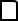 imię i nazwisko ……………………………………………………………………………………………………………………………..……………………………adres …………………………………………………………………………………………………………………………………………………………………………….powiat ……………………………………………………………………………………………………………………….…………………………………………………..gmina………………………………………………………………………………………………………………………….………………………………………………2.	Dane osoby z niepełnosprawnościami, której dotyczy oświadczenie [wypełnić tylko w przypadku osób, które nie składają oświadczenia samodzielnie]imię i nazwisko……………………………………………………………………………………………………………………………………………………………adres …………………………………………………………………………………………………………………………………………………………………………….powiat …………………………………………………………………………………………………………………………………………………………………………..gmina ………………………………………………………………………………………………………………………………….………………………………………... rodzaj oferty instytucji kultury np. zwiedzanie, spektakl, warsztaty ……………………………………………………..…………..……………………………………………………………………………………………………………………………………………………………………………………......Oświadczam, że:jestem mieszkańcem województwa mazowieckiego w rozumieniu art. 25* ustawy z dnia 23 kwietnia 1964 r. – Kodeks cywilny, a moim miejscem zamieszania jest adres wskazany powyżej,osoba wskazana w pkt 2 jestem mieszkańcem województwa mazowieckiego w rozumieniu art. 25* ustawy z dnia 23 kwietnia 1964 r. – Kodeks cywilny, a jej miejscem zamieszania jest adres wskazany powyżej**,posiadam umocowanie prawne do reprezentowania osoby wskazanej w pkt 2**,dane zawarte powyżej są zgodne z prawdą oraz stanem faktycznym i jestem świadoma/y odpowiedzialności za składanie nieprawdziwych oświadczeń.…………………………………………………….…………………………………………..(czytelny podpis osoby składającej oświadczenie)Oświadczam, że dane zawarte powyżej wpisałem/am zgodnie z informacjami przekazanymi przez osobę składającą oświadczenie.***…………………………………………………….…………………………………………..(czytelny podpis pracownika instytucji kultury)Klauzula informacyjna  1.	Muzeum Romantyzmu w Opinogórze oświadcza, że jest administratorem danych osobowych                              w rozumieniu Rozporządzenia Parlamentu Europejskiego i Rady (UE) 2016/679 z dnia 27 kwietnia 2016 r.                        w sprawie ochrony osób fizycznych w związku z przetwarzaniem danych osobowych i w sprawie swobodnego przepływu takich danych oraz uchylenia dyrektywy 95/46/WE (ogólne rozporządzenie o ochronie danych), zwanego dalej RODO, w odniesieniu do danych osobowych osób związanych z realizacja Programu „Wsparcie osób z niepełnosprawnościami na Mazowszu”.2.	Kontakt z Inspektorem Ochrony Danych: iod@muzeumromantyzmu.pl3.	Dane osobowe, o których mowa w ust. 1, będą przetwarzane w związku z realizacją Programu „Wsparcie osób z niepełnosprawnościami na Mazowszu”.4.	Podstawą prawną przetwarzania danych, o których mowa w ust. 1,  jest: 1)	art. 9 ust. 2 lit. g) RODO –  niezbędne ze względów związanych z ważnym interesem publicznym;**2)	art. 6 ust. 1 lit. e) RODO – niezbędne do wykonania zadania realizowanego w interesie publicznym. *** 5.	Dane osobowe, o których mowa w ust. 1, nie będą przekazywane podmiotom trzecim, jednakże zgodnie z obowiązującym prawem Muzeum Romantyzmu w Opinogórze może przekazywać dane podmiotom świadczącym obsługę administracyjno-organizacyjną  Muzeum Romantyzmu w Opinogórze oraz na podstawie obowiązujących przepisów prawa podmiotom uprawnionym do uzyskania danych, np. sądom lub organom ścigania – tylko gdy wystąpią z żądaniem uzyskania danych osobowych i wskażą podstawę prawną swego żądania.6.	Dane osobowe osób, o których mowa w ust. 1, nie będą przekazywane do państwa trzeciego, ani organizacji międzynarodowej w rozumieniu RODO.7.	Dane osobowe osób, o których mowa w ust. 1, będą przetwarzane nie dłużej niż to wynika z przepisów Dane osobowe będą przechowywane przez okres świadczenia usług, a po jego upływie przez okres 5 lat od końca roku, w którym zostało zrealizowane świadczenie (art. 70 § 1 Ordynacja podatkowa) lub do czasu upływu okresu przedawnienia ewentualnych roszczeń lub wniesienia usprawiedliwionego sprzeciwu wobec przetwarzania8.	Osobom, o których mowa w ust. 1, przysługuje prawo do żądania od administratora danych dostępu do ich danych osobowych, ich sprostowania, usunięcia lub ograniczenia przetwarzania lub wniesienia sprzeciwu wobec ich przetwarzania, a także prawo do przenoszenia danych. Uprawnienia te będą realizowane przez administratora w granicach obowiązujących przepisów prawa.9.	Osobom, o których mowa w ust. 1, w związku z przetwarzaniem ich danych osobowych przysługuje prawo do wniesienia skargi do organu nadzorczego.10.	W oparciu o dane osobowe osób, o których mowa w ust. 1 Muzeum Romantyzmu w Opinogórze nie będzie podejmowało zautomatyzowanych decyzji, w tym decyzji będących wynikiem profilowania                                      w rozumieniu RODO.BILETY WSTĘPU NA ZWIEDZANIE I IMPREZY KULTURALNE W RAMACH PROGRAMU 
pn.: „Wsparcie osób z niepełnosprawnościami na Mazowszu”w indywidualnej lub grupowej formie zwiedzaniaBILETY WSTĘPU NA ZWIEDZANIE I IMPREZY KULTURALNE W RAMACH PROGRAMU 
pn.: „Wsparcie osób z niepełnosprawnościami na Mazowszu”w indywidualnej lub grupowej formie zwiedzaniaBILETY WSTĘPU NA ZWIEDZANIE I IMPREZY KULTURALNE W RAMACH PROGRAMU 
pn.: „Wsparcie osób z niepełnosprawnościami na Mazowszu”w indywidualnej lub grupowej formie zwiedzaniaNazwaCenaNazwa skrócona na potrzeby programu kasowegoBilet wstępu "Wsparcie osób z niepełnosprawnościami na Mazowszu"Bilet wstępu dla opiekuna "Wsparcie osób z niepełnosprawnościami na Mazowszu" w indywidualnej formie zwiedzaniaBilet wstępu dla opiekuna "Wsparcie osób z niepełnosprawnościami na Mazowszu" w grupowej  formie zwiedzania 1 zł/os.1 zł/os.BezpłatnieBilet wstępu Wsp.osób z niep.Bilet wstępu dla op. Wsp.osób z niep.*Przez GRUPY ZORGANIZOWANE należy rozumieć grupy od 5 do 45 osób, które dokonały wcześniejszej rezerwacji telefonicznej lub mailowej na minimum 7 dni przezd zwiedzaniem. Grupy powyżej 45 osób (do tej liczby nie wlicza się opiekunów grup zorganizowanych, czyli pilotów, nauczycieli i wychowawców) są dzielone na mniejsze, dla których zwiedzanie odbywa się równolegle.W dniu, w którym wspęp do Muzeum jest nieodpłatny (tj. Wtorek) zwiedzanie odbywa się na podstawie biletu bezpłatnego.Korzystanie w tym dniu z usługi przewodnickiej oraz zwiedzanie podziemi grobowych sa odpłatne, zgodnie z cennikiem*Przez GRUPY ZORGANIZOWANE należy rozumieć grupy od 5 do 45 osób, które dokonały wcześniejszej rezerwacji telefonicznej lub mailowej na minimum 7 dni przezd zwiedzaniem. Grupy powyżej 45 osób (do tej liczby nie wlicza się opiekunów grup zorganizowanych, czyli pilotów, nauczycieli i wychowawców) są dzielone na mniejsze, dla których zwiedzanie odbywa się równolegle.W dniu, w którym wspęp do Muzeum jest nieodpłatny (tj. Wtorek) zwiedzanie odbywa się na podstawie biletu bezpłatnego.Korzystanie w tym dniu z usługi przewodnickiej oraz zwiedzanie podziemi grobowych sa odpłatne, zgodnie z cennikiem*Przez GRUPY ZORGANIZOWANE należy rozumieć grupy od 5 do 45 osób, które dokonały wcześniejszej rezerwacji telefonicznej lub mailowej na minimum 7 dni przezd zwiedzaniem. Grupy powyżej 45 osób (do tej liczby nie wlicza się opiekunów grup zorganizowanych, czyli pilotów, nauczycieli i wychowawców) są dzielone na mniejsze, dla których zwiedzanie odbywa się równolegle.W dniu, w którym wspęp do Muzeum jest nieodpłatny (tj. Wtorek) zwiedzanie odbywa się na podstawie biletu bezpłatnego.Korzystanie w tym dniu z usługi przewodnickiej oraz zwiedzanie podziemi grobowych sa odpłatne, zgodnie z cennikiem